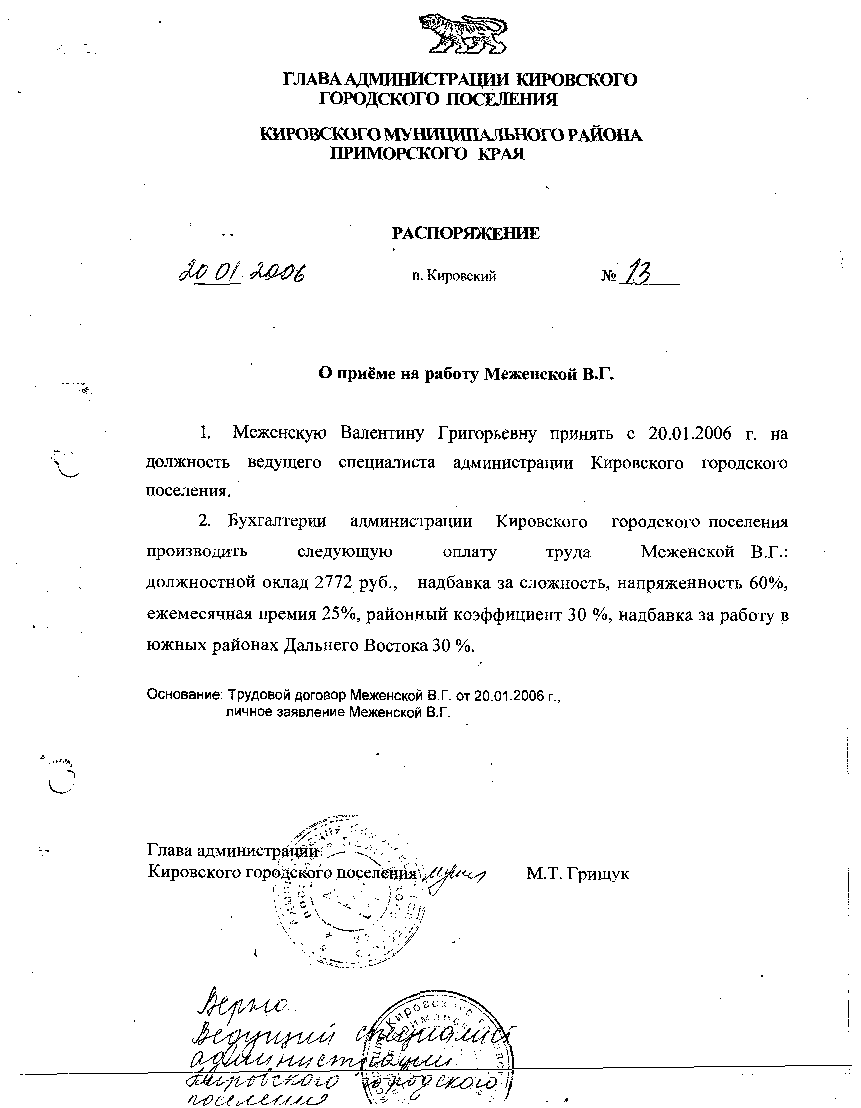 АДМИНИСТРАЦИЯ КИРОВСКОГО ГОРОДСКОГО ПОСЕЛЕНИЯПОСТАНОВЛЕНИЕ25 февраля 2019 года                      п. Кировский                                              № 66 О внесении изменений и дополнений в постановление администрации Кировского городского поселения от 07.12.2017г. №888 «Об утверждении муниципальной  программы администрации Кировского городского поселения «Формирование современной комфортной городской среды на территории Кировского городского поселения на 2018- 2022 г.г.»Руководствуюсь Федеральным законом от 06.10.2003 №131-ФЗ «Об общих принципах организации местного самоуправления в Российской Федерации», в соответствии с Постановлением Правительства РФ от 10.02.2017 №169 «Об утверждении Правил предоставления и распределения субсидий из федерального бюджета бюджетам субъектов Российской Федерации на поддержку государственных программ субъектов Российской Федерации и муниципальных программ «Формирование современной городской среды», Постановлением Правительства Российской Федерации от 30 декабря 2017года № 1710 «Об утверждении государственной программы Российской Федерации "Обеспечение доступным и комфортным жильем и коммунальными услугами граждан Российской Федерации», Постановлением Администрации Приморского края от 07.12.2012 №398-па «Обеспечение доступным жильем и качественными услугами жилищно-коммунального хозяйства населения Приморского края на 2013-2020 годы», на основании Постановления Администрации Приморского края от 31 августа 2017 года №356-па «Об утверждении государственной программы Приморского края «Формирование современной городской среды муниципальных образований Приморского края» на 2018-2022 годы» (в редакции постановления Администрации Приморского края от 07 июня 2018 года №272-па) и постановления № 888 от 07.12.2017 года «Об утверждении муниципальной  программы администрации Кировского городского поселения «Формирование современной комфортной городской среды на территории Кировского городского поселения на 2018-2022 г.г.», администрация Кировского  городского поселенияПОСТАНОВЛЯЕТ:1. Внести в Постановление Администрации Кировского городского поселения № 266 от 01.11.2017 года «Об утверждении муниципальной  программы администрации Кировского городского поселения «Формирование современной комфортной городской среды на территории Кировского городского поселения на 2018-2022 г.г.» следующие изменения и дополнения:1.1. Наименование программы изложить в новой редакции: «Формирование современной городской среды на территории Кировского городского поселения на 2018-2024 годы»;1.2. «Паспорт муниципальной программы» изложить в новой редакции:Паспорт муниципальной программы1.3. Дополнить муниципальную Программу «Формирование современной городской среды на территории Кировского городского поселения на 2018-2024 годы» Подпрограммой №1 «Формирование современной городской среды на территории Кировского городского поселения на 2018-2024 годы» приложением №1 к настоящему постановлению;1.4 Дополнить муниципальную Программу «Формирование современной городской среды на территории Кировского городского поселения на 2018-2024 годы» Подпрограммой №2 «Благоустройство детских и спортивных площадок на территории Кировского городского поселения на 2019-2024 годы» приложением №2 к настоящему постановлению;1.5. Заменить в Разделе 1«Содержание проблемы и обоснование необходимости ее решения программными методами» число «2020» на число «2024»;1.6. Изложить Раздел 3 программы в новой редакции:«3. «Целевые индикаторы и показатели Программы»Целевые показатели (индикаторы) Программы соответствуют её приоритетам, целям и задачам.Перечень показателей Программы носит открытый характер и предусматривает возможность корректировки в случае изменения информативности показателя, появления новых социально – экономических обстоятельств, существенно влияющих на развитие соответствующих сфер экономической деятельности.Целевые показатели (индикаторы) Программы представлены в приложении №1 к программе.Приложение 1изложить в следующей редакции:Сведенияо показателях (индикаторах) муниципальной программы«Формирование современной городской среды Кировского городского поселения» на 2018-2024 годы1.7. В раздел 4 «Обобщенная характеристика мероприятий Программы» изложить в новой редакции:Приложение № 2 «Перечень мероприятий Программы с учетом объемов и источников финансирования, исполнителей, соисполнителей и периодов их реализации»переименовать в «Информацию по ресурсному обеспечению муниципальной Программы»изложить в новой  редакции:В рамках Программы планируется осуществить следующие мероприятия:1. Основное мероприятие: «Благоустройство дворовых территорий и мест массового отдыха населения», в т.ч. 1.1 Благоустройство дворовых территорий многоквартирных жилых домов;1.2 Благоустройство мест массового отдыха населения;1.3.Благоустройствотерриторий, детских и спортивных площадок;Для реализации мероприятий Программы подготовлены следующие документы:- минимальный перечень работ по благоустройству дворовых территорий многоквартирных домов (приложение № 3 к Программе),число «2020» на число «2024;- дополнительный перечень работ по благоустройству дворовых территорий многоквартирных домов (приложение № 4 к Программе),число «2020» на число «2024;- нормативная стоимость (единичные расценки) работ по благоустройству дворовых территорий, входящих в состав минимального перечня таких работ с приложением визуализированного перечня образцов элементов благоустройства, предполагаемых к размещению на дворовой территории (приложение № 5 к Программе),число «2020» на число «2024»;- перечень дворовых территорий, наиболее посещаемых муниципальных территорий общего пользования, подлежащих благоустройству в 2018-2024 годах,  приложении № 6 к Программе изложить в следующей редакции;ПЕРЕЧЕНЬдворовых территорий, нуждающихся в благоустройстве (с учетом физического состояния) и подлежащих благоустройству в рамках муниципальной программы "Формирование современной городской среды на территории Кировского городского поселения» на 2018-2024 годы"и общественных территорий, нуждающихся в благоустройстве (с учетом физического состояния) и подлежащих благоустройству в рамках муниципальной программы "Формирование современной городской среды на территории Кировского городского поселения» на 2018-2024 годы"    Данный перечень подлежит корректировке после проведения общественных обсуждений.- порядок разработки, обсуждения с заинтересованными лицами и утверждения дизайн-проектов благоустройства дворовых территорий, наиболее посещаемой муниципальной территории общего пользования, включенных в муниципальную программу на 2018-2024 годы (Приложение № 7 к Программе), число «2020» на число «2024.Формирование перечня дворовых территорий, подлежащих благоустройству в период 2018-2024 годов, осуществляется в соответствии с порядком включения дворовых территорий многоквартирных домов в Программу, утверждаемым администрацией поселения.Выполнение работ, предусмотренных приложениями №№ 3, 4 к Программе должно осуществляться с учетом необходимости обеспечения физической и информационной доступности зданий, сооружений, дворовых и общественных территорий для инвалидов и других маломобильных групп населения.Объемы денежных средств, предусмотренных на благоустройство внутриквартальных территорий многоквартирных жилых домов, подлежат уточнению после прохождения ценовой экспертизы.1.7. В раздел 5 «Сроки и этапы реализации Программы» изложить в новой редакции:Реализация Программы осуществляется в течение 2018-2024 годов в 7 этапов:I этап – 2018 г., II этап – 2019 г., III этап – 2020 г., IV этап – 2021 г., V этап – 2022 г., VIэтап – 2023 г., VIIэтап -2024 г.I этап: Финансовые средства не предоставлялись;II этап: выполнение работ по благоустройству  9 внутридворовых территорий многоквартирных жилых домов,  установка в п.Кировский детских спортивных площадок. Благоустройство сквера Победы рядом с музеем им. Малаева В.М.III этап: выполнение работ по благоустройству 9 внутридворовых территорий многоквартирных жилых домов, Благоустройство территории рядом с клубом в с.Павло-ФедоровкаIV этап: выполнение работ по благоустройству 9 внутридворовых территорий многоквартирных жилых домов, Сквер рядом с МБОУ СОШ №2 в п.Кировский;V этап: выполнение работ по благоустройству 9 внутридворовых территорий многоквартирных жилых домов.VIэтап: выполнение работ по благоустройству  9 внутридворовых территорий многоквартирных жилых домов.VIIэтап: выполнение работ по благоустройству 8 внутридворовых территорий многоквартирных жилых домов.1.8. Раздел 6 «Механизм реализации Программы и контроль за ходом ее исполнения» оставить в старой редакции.1.9. Раздел 7 «Ресурсное обеспечение Программы» изложить в новой редакции:Объем финансирования по годам и источники финансирования представлены в Приложении № 2 к Программе2. Опубликовать (обнародовать) настоящее постановление путем размещения на официальном сайте Администрации Кировского городского поселения в информационно-телекоммуникационной сети «Интернет».3. Настоящее постановление вступает в силу со дня его опубликования (обнародования).4. Контроль за исполнением постановления оставляю за собой.Глава Кировского городского поселения – глава администрацииКировского городского поселения                                              Лозовских С.А.Паспорт Подпрограммы №1 «Формирование современной городской среды на территории Кировского городского поселения» на 2018-2024 годы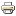 Приложение №1
к постановлению
Администрации Кировского
городского поселения
«Приложение №8
к муниципальной программе
«Формирование современной
городской среды на территории
Кировского городского
поселения на 2018- 2024 годы.»,
утвержденной постановлением администрации
Кировского городского поселения
от 25.01.2019 г. №20»Паспорт Подпрограммы №1 «Формирование современной городской среды на территории Кировского городского поселения» на 2018-2024 годыПодпрограмма №2 «Благоустройство территорий, детских и спортивных площадок на территории Кировского городского поселения» на 2019-2024 годыПриложение №2
к постановлению
Администрации Кировского
городского поселения
«Приложение №9
к муниципальной программе
«Формирование современной
городской среды на территории
Кировского городского
поселения на 2018- 2024 годы»,
утвержденной постановлением администрации
Кировского городского поселения
от 25.01.2019 г. №20»ПаспортПодпрограмма №2 «Благоустройство территорий, детских и спортивных площадок на территории Кировского городского поселения» на 2019-2024 годыОтветственный исполнитель программыАдминистрация Кировского городского поселенияАдминистрация Кировского городского поселенияАдминистрация Кировского городского поселенияАдминистрация Кировского городского поселенияАдминистрация Кировского городского поселенияПодпрограммы программы1.Подпрограмма №1 «Формирование современной городской среды на территории Кировского городского поселения на 2018-2024 годы» Информация о Паспорте подпрограммы приведена в приложении №8 к муниципальной программе «Формирование современной городской среды на территории Кировского городского поселения на 2018-2024годы». Подпрограмма №2 «Благоустройство детских и спортивных площадок на территории Кировского городского поселения на 2019-2024 годы». Информация о Паспорте подпрограммы приведена в приложении №9 к муниципальной программе «Формирование современной городской среды на территории Кировского городского поселения на 2019-2024годы»1.Подпрограмма №1 «Формирование современной городской среды на территории Кировского городского поселения на 2018-2024 годы» Информация о Паспорте подпрограммы приведена в приложении №8 к муниципальной программе «Формирование современной городской среды на территории Кировского городского поселения на 2018-2024годы». Подпрограмма №2 «Благоустройство детских и спортивных площадок на территории Кировского городского поселения на 2019-2024 годы». Информация о Паспорте подпрограммы приведена в приложении №9 к муниципальной программе «Формирование современной городской среды на территории Кировского городского поселения на 2019-2024годы»1.Подпрограмма №1 «Формирование современной городской среды на территории Кировского городского поселения на 2018-2024 годы» Информация о Паспорте подпрограммы приведена в приложении №8 к муниципальной программе «Формирование современной городской среды на территории Кировского городского поселения на 2018-2024годы». Подпрограмма №2 «Благоустройство детских и спортивных площадок на территории Кировского городского поселения на 2019-2024 годы». Информация о Паспорте подпрограммы приведена в приложении №9 к муниципальной программе «Формирование современной городской среды на территории Кировского городского поселения на 2019-2024годы»1.Подпрограмма №1 «Формирование современной городской среды на территории Кировского городского поселения на 2018-2024 годы» Информация о Паспорте подпрограммы приведена в приложении №8 к муниципальной программе «Формирование современной городской среды на территории Кировского городского поселения на 2018-2024годы». Подпрограмма №2 «Благоустройство детских и спортивных площадок на территории Кировского городского поселения на 2019-2024 годы». Информация о Паспорте подпрограммы приведена в приложении №9 к муниципальной программе «Формирование современной городской среды на территории Кировского городского поселения на 2019-2024годы»1.Подпрограмма №1 «Формирование современной городской среды на территории Кировского городского поселения на 2018-2024 годы» Информация о Паспорте подпрограммы приведена в приложении №8 к муниципальной программе «Формирование современной городской среды на территории Кировского городского поселения на 2018-2024годы». Подпрограмма №2 «Благоустройство детских и спортивных площадок на территории Кировского городского поселения на 2019-2024 годы». Информация о Паспорте подпрограммы приведена в приложении №9 к муниципальной программе «Формирование современной городской среды на территории Кировского городского поселения на 2019-2024годы»Цели программы–Повышение качества и комфорта городской среды на территории Кировского городского поселения; – создание комфортных и безопасных условий проживания граждан; – организация искусственного освещения дворовых, общественных территорий; – создание условий для массового отдыха жителей и организация обустройства общественных территорий;–формирование (обустройство) детских и спортивных площадок;– совершенствование архитектурно-художественного облика Кировского городского поселения; – выполнение озеленения дворовых территорий многоквартирных домов и общественных территорий; – повышение уровня благоустройства дворовых, общественных территорий с учетом обеспечения физической, пространственной и информационной доступности зданий, сооружений для инвалидов и других маломобильных групп населения.–Повышение качества и комфорта городской среды на территории Кировского городского поселения; – создание комфортных и безопасных условий проживания граждан; – организация искусственного освещения дворовых, общественных территорий; – создание условий для массового отдыха жителей и организация обустройства общественных территорий;–формирование (обустройство) детских и спортивных площадок;– совершенствование архитектурно-художественного облика Кировского городского поселения; – выполнение озеленения дворовых территорий многоквартирных домов и общественных территорий; – повышение уровня благоустройства дворовых, общественных территорий с учетом обеспечения физической, пространственной и информационной доступности зданий, сооружений для инвалидов и других маломобильных групп населения.–Повышение качества и комфорта городской среды на территории Кировского городского поселения; – создание комфортных и безопасных условий проживания граждан; – организация искусственного освещения дворовых, общественных территорий; – создание условий для массового отдыха жителей и организация обустройства общественных территорий;–формирование (обустройство) детских и спортивных площадок;– совершенствование архитектурно-художественного облика Кировского городского поселения; – выполнение озеленения дворовых территорий многоквартирных домов и общественных территорий; – повышение уровня благоустройства дворовых, общественных территорий с учетом обеспечения физической, пространственной и информационной доступности зданий, сооружений для инвалидов и других маломобильных групп населения.–Повышение качества и комфорта городской среды на территории Кировского городского поселения; – создание комфортных и безопасных условий проживания граждан; – организация искусственного освещения дворовых, общественных территорий; – создание условий для массового отдыха жителей и организация обустройства общественных территорий;–формирование (обустройство) детских и спортивных площадок;– совершенствование архитектурно-художественного облика Кировского городского поселения; – выполнение озеленения дворовых территорий многоквартирных домов и общественных территорий; – повышение уровня благоустройства дворовых, общественных территорий с учетом обеспечения физической, пространственной и информационной доступности зданий, сооружений для инвалидов и других маломобильных групп населения.–Повышение качества и комфорта городской среды на территории Кировского городского поселения; – создание комфортных и безопасных условий проживания граждан; – организация искусственного освещения дворовых, общественных территорий; – создание условий для массового отдыха жителей и организация обустройства общественных территорий;–формирование (обустройство) детских и спортивных площадок;– совершенствование архитектурно-художественного облика Кировского городского поселения; – выполнение озеленения дворовых территорий многоквартирных домов и общественных территорий; – повышение уровня благоустройства дворовых, общественных территорий с учетом обеспечения физической, пространственной и информационной доступности зданий, сооружений для инвалидов и других маломобильных групп населения.Задачи программы– Повышение уровня благоустройства дворовых и общественных территорий Кировского городского поселения;– повышение уровня благоустройства дворовых, общественных территорий с учетом обеспечения физической, пространственной и информационной доступности зданий, сооружений для инвалидов и других маломобильных групп населения;– повышение уровня вовлеченности заинтересованных граждан, организаций в реализацию мероприятий по благоустройству территории Кировского городского поселения;– формирование (обустройство) детских и спортивных площадок– обеспечение создания, содержания и развития объектов благоустройства на территории  Кировского городского поселения, включая объекты, находящиеся в частной собственности и прилегающие к ним территории.– Повышение уровня благоустройства дворовых и общественных территорий Кировского городского поселения;– повышение уровня благоустройства дворовых, общественных территорий с учетом обеспечения физической, пространственной и информационной доступности зданий, сооружений для инвалидов и других маломобильных групп населения;– повышение уровня вовлеченности заинтересованных граждан, организаций в реализацию мероприятий по благоустройству территории Кировского городского поселения;– формирование (обустройство) детских и спортивных площадок– обеспечение создания, содержания и развития объектов благоустройства на территории  Кировского городского поселения, включая объекты, находящиеся в частной собственности и прилегающие к ним территории.– Повышение уровня благоустройства дворовых и общественных территорий Кировского городского поселения;– повышение уровня благоустройства дворовых, общественных территорий с учетом обеспечения физической, пространственной и информационной доступности зданий, сооружений для инвалидов и других маломобильных групп населения;– повышение уровня вовлеченности заинтересованных граждан, организаций в реализацию мероприятий по благоустройству территории Кировского городского поселения;– формирование (обустройство) детских и спортивных площадок– обеспечение создания, содержания и развития объектов благоустройства на территории  Кировского городского поселения, включая объекты, находящиеся в частной собственности и прилегающие к ним территории.– Повышение уровня благоустройства дворовых и общественных территорий Кировского городского поселения;– повышение уровня благоустройства дворовых, общественных территорий с учетом обеспечения физической, пространственной и информационной доступности зданий, сооружений для инвалидов и других маломобильных групп населения;– повышение уровня вовлеченности заинтересованных граждан, организаций в реализацию мероприятий по благоустройству территории Кировского городского поселения;– формирование (обустройство) детских и спортивных площадок– обеспечение создания, содержания и развития объектов благоустройства на территории  Кировского городского поселения, включая объекты, находящиеся в частной собственности и прилегающие к ним территории.– Повышение уровня благоустройства дворовых и общественных территорий Кировского городского поселения;– повышение уровня благоустройства дворовых, общественных территорий с учетом обеспечения физической, пространственной и информационной доступности зданий, сооружений для инвалидов и других маломобильных групп населения;– повышение уровня вовлеченности заинтересованных граждан, организаций в реализацию мероприятий по благоустройству территории Кировского городского поселения;– формирование (обустройство) детских и спортивных площадок– обеспечение создания, содержания и развития объектов благоустройства на территории  Кировского городского поселения, включая объекты, находящиеся в частной собственности и прилегающие к ним территории.Целевые индикаторы и показатели программы№
п/пНаименование показателяЕд. измеренияЦелевой показательЦелевой показательЦелевые индикаторы и показатели программы№
п/пНаименование показателяЕд. измерения01.01.201831.12.2024Целевые индикаторы и показатели программы1Количество благоустроенных дворовых территорийед.053Целевые индикаторы и показатели программы2Количество благоустроенных муниципальных общественных территорийед.0 4 Целевые индикаторы и показатели программы3Количество реализованных проектов благоустройства дворовых территорийед.0 0 Целевые индикаторы и показатели программы4Количество реализованных комплексных проектов благоустройства общественных территорийед.0 0 Целевые индикаторы и показатели программы5Количество установленных детских и спортивных площадокед.0 6 Целевые индикаторы и показатели программы6Достижение качества современной городской среды на территории поселения%.30 Целевые индикаторы и показатели программы7Доля граждан, принявших участие в решении вопросов формирования современной городской среды от общего количества граждан в возрасте от 14 лет, проживающих в поселении, где реализуется формирование комфортной городской среды%30 Срок реализации программы2018-2024 годы; 1 этап-1 календарный год.2018-2024 годы; 1 этап-1 календарный год.2018-2024 годы; 1 этап-1 календарный год.2018-2024 годы; 1 этап-1 календарный год.2018-2024 годы; 1 этап-1 календарный год.Объем средств бюджета городского округа на финансирование Программы и прогнозная оценка привлекаемых на реализацию ее целей средств федерального бюджета, краевого бюджета, бюджетов государственных внебюджетных фондов, иных внебюджетных источниковРасходы (тыс. руб.) * – Данная сумма будет уточнена по итогам распределения субсидии.Источником финансирования мероприятий Программы являются средства федерального бюджета, бюджета Приморского края и бюджета городского поселения. Общий объем финансирования мероприятий Программы составляет 78 749 502,00 руб. (в ценах каждого года), в том числе по годам:2018 год -00 руб.2019 год –10 027 037,00 руб.2020 год –13 744 493,00  руб.2021 год –13 744 493,00 руб.2022 год –13 744 493,00 руб.2023 год - 13 744 493,00 руб.2024 год - 13 744 493,00  руб.Прогнозная оценка привлекаемых средств из федерального бюджета на финансирование Программы — 62 605854,00 руб., в том числе по годам:2018 год –  002019 год –5 109 495,00 руб.2020 год –10926872,0 руб.2021 год –10926872,0 руб.2022 год –10926872,0 руб.2023 год - 10926872,0 руб.2024 год - 10926872,0 руб.Прогнозная оценка привлекаемых средств из бюджета Приморского края на финансирование Программы — 15 749 900,00 руб., в том числе по годам:                   2018 год –00  2019 год – 4 925 407,00 руб.2020 год –2 748899,0 руб.      2021 год –2 748899,0 руб.     2022 год –2 748899,0 руб.      2023 год  - 2 748899,0 руб.      2024 год  - 2 748 899,0 руб.      Объем средств бюджета городского поселения на финансирование Программы — 393748,00 руб., в том числе по годам:2018 год –  002019 год –  32 135.00 руб.2020 год –  68 722.00 руб.2021 год –   68 722.00 руб.2022 год –   68 722.00 руб.2023 год  -   68 722.00 руб.2024 год  -  68 722.00 руб.Расходы (тыс. руб.) * – Данная сумма будет уточнена по итогам распределения субсидии.Источником финансирования мероприятий Программы являются средства федерального бюджета, бюджета Приморского края и бюджета городского поселения. Общий объем финансирования мероприятий Программы составляет 78 749 502,00 руб. (в ценах каждого года), в том числе по годам:2018 год -00 руб.2019 год –10 027 037,00 руб.2020 год –13 744 493,00  руб.2021 год –13 744 493,00 руб.2022 год –13 744 493,00 руб.2023 год - 13 744 493,00 руб.2024 год - 13 744 493,00  руб.Прогнозная оценка привлекаемых средств из федерального бюджета на финансирование Программы — 62 605854,00 руб., в том числе по годам:2018 год –  002019 год –5 109 495,00 руб.2020 год –10926872,0 руб.2021 год –10926872,0 руб.2022 год –10926872,0 руб.2023 год - 10926872,0 руб.2024 год - 10926872,0 руб.Прогнозная оценка привлекаемых средств из бюджета Приморского края на финансирование Программы — 15 749 900,00 руб., в том числе по годам:                   2018 год –00  2019 год – 4 925 407,00 руб.2020 год –2 748899,0 руб.      2021 год –2 748899,0 руб.     2022 год –2 748899,0 руб.      2023 год  - 2 748899,0 руб.      2024 год  - 2 748 899,0 руб.      Объем средств бюджета городского поселения на финансирование Программы — 393748,00 руб., в том числе по годам:2018 год –  002019 год –  32 135.00 руб.2020 год –  68 722.00 руб.2021 год –   68 722.00 руб.2022 год –   68 722.00 руб.2023 год  -   68 722.00 руб.2024 год  -  68 722.00 руб.Расходы (тыс. руб.) * – Данная сумма будет уточнена по итогам распределения субсидии.Источником финансирования мероприятий Программы являются средства федерального бюджета, бюджета Приморского края и бюджета городского поселения. Общий объем финансирования мероприятий Программы составляет 78 749 502,00 руб. (в ценах каждого года), в том числе по годам:2018 год -00 руб.2019 год –10 027 037,00 руб.2020 год –13 744 493,00  руб.2021 год –13 744 493,00 руб.2022 год –13 744 493,00 руб.2023 год - 13 744 493,00 руб.2024 год - 13 744 493,00  руб.Прогнозная оценка привлекаемых средств из федерального бюджета на финансирование Программы — 62 605854,00 руб., в том числе по годам:2018 год –  002019 год –5 109 495,00 руб.2020 год –10926872,0 руб.2021 год –10926872,0 руб.2022 год –10926872,0 руб.2023 год - 10926872,0 руб.2024 год - 10926872,0 руб.Прогнозная оценка привлекаемых средств из бюджета Приморского края на финансирование Программы — 15 749 900,00 руб., в том числе по годам:                   2018 год –00  2019 год – 4 925 407,00 руб.2020 год –2 748899,0 руб.      2021 год –2 748899,0 руб.     2022 год –2 748899,0 руб.      2023 год  - 2 748899,0 руб.      2024 год  - 2 748 899,0 руб.      Объем средств бюджета городского поселения на финансирование Программы — 393748,00 руб., в том числе по годам:2018 год –  002019 год –  32 135.00 руб.2020 год –  68 722.00 руб.2021 год –   68 722.00 руб.2022 год –   68 722.00 руб.2023 год  -   68 722.00 руб.2024 год  -  68 722.00 руб.Расходы (тыс. руб.) * – Данная сумма будет уточнена по итогам распределения субсидии.Источником финансирования мероприятий Программы являются средства федерального бюджета, бюджета Приморского края и бюджета городского поселения. Общий объем финансирования мероприятий Программы составляет 78 749 502,00 руб. (в ценах каждого года), в том числе по годам:2018 год -00 руб.2019 год –10 027 037,00 руб.2020 год –13 744 493,00  руб.2021 год –13 744 493,00 руб.2022 год –13 744 493,00 руб.2023 год - 13 744 493,00 руб.2024 год - 13 744 493,00  руб.Прогнозная оценка привлекаемых средств из федерального бюджета на финансирование Программы — 62 605854,00 руб., в том числе по годам:2018 год –  002019 год –5 109 495,00 руб.2020 год –10926872,0 руб.2021 год –10926872,0 руб.2022 год –10926872,0 руб.2023 год - 10926872,0 руб.2024 год - 10926872,0 руб.Прогнозная оценка привлекаемых средств из бюджета Приморского края на финансирование Программы — 15 749 900,00 руб., в том числе по годам:                   2018 год –00  2019 год – 4 925 407,00 руб.2020 год –2 748899,0 руб.      2021 год –2 748899,0 руб.     2022 год –2 748899,0 руб.      2023 год  - 2 748899,0 руб.      2024 год  - 2 748 899,0 руб.      Объем средств бюджета городского поселения на финансирование Программы — 393748,00 руб., в том числе по годам:2018 год –  002019 год –  32 135.00 руб.2020 год –  68 722.00 руб.2021 год –   68 722.00 руб.2022 год –   68 722.00 руб.2023 год  -   68 722.00 руб.2024 год  -  68 722.00 руб.Расходы (тыс. руб.) * – Данная сумма будет уточнена по итогам распределения субсидии.Источником финансирования мероприятий Программы являются средства федерального бюджета, бюджета Приморского края и бюджета городского поселения. Общий объем финансирования мероприятий Программы составляет 78 749 502,00 руб. (в ценах каждого года), в том числе по годам:2018 год -00 руб.2019 год –10 027 037,00 руб.2020 год –13 744 493,00  руб.2021 год –13 744 493,00 руб.2022 год –13 744 493,00 руб.2023 год - 13 744 493,00 руб.2024 год - 13 744 493,00  руб.Прогнозная оценка привлекаемых средств из федерального бюджета на финансирование Программы — 62 605854,00 руб., в том числе по годам:2018 год –  002019 год –5 109 495,00 руб.2020 год –10926872,0 руб.2021 год –10926872,0 руб.2022 год –10926872,0 руб.2023 год - 10926872,0 руб.2024 год - 10926872,0 руб.Прогнозная оценка привлекаемых средств из бюджета Приморского края на финансирование Программы — 15 749 900,00 руб., в том числе по годам:                   2018 год –00  2019 год – 4 925 407,00 руб.2020 год –2 748899,0 руб.      2021 год –2 748899,0 руб.     2022 год –2 748899,0 руб.      2023 год  - 2 748899,0 руб.      2024 год  - 2 748 899,0 руб.      Объем средств бюджета городского поселения на финансирование Программы — 393748,00 руб., в том числе по годам:2018 год –  002019 год –  32 135.00 руб.2020 год –  68 722.00 руб.2021 год –   68 722.00 руб.2022 год –   68 722.00 руб.2023 год  -   68 722.00 руб.2024 год  -  68 722.00 руб.ПриложенияПриложения 1-9 являются неотъемлемыми частями ПрограммыПриложения 1-9 являются неотъемлемыми частями ПрограммыПриложения 1-9 являются неотъемлемыми частями ПрограммыПриложения 1-9 являются неотъемлемыми частями ПрограммыПриложения 1-9 являются неотъемлемыми частями ПрограммыОжидаемые результаты реализации ПрограммыКоличество благоустроенных дворовых территорий, 53 ед.Количество благоустроенных дворовых территорий, 53 ед.Количество благоустроенных дворовых территорий, 53 ед.Количество благоустроенных дворовых территорий, 53 ед.Количество благоустроенных дворовых территорий, 53 ед.Ожидаемые результаты реализации ПрограммыКоличество благоустроенных муниципальных общественных территорий,  4 ед;Количество благоустроенных муниципальных общественных территорий,  4 ед;Количество благоустроенных муниципальных общественных территорий,  4 ед;Количество благоустроенных муниципальных общественных территорий,  4 ед;Количество благоустроенных муниципальных общественных территорий,  4 ед;Ожидаемые результаты реализации ПрограммыКоличество реализованных проектов благоустройства дворовых территорий,  0 ед;Количество реализованных проектов благоустройства дворовых территорий,  0 ед;Количество реализованных проектов благоустройства дворовых территорий,  0 ед;Количество реализованных проектов благоустройства дворовых территорий,  0 ед;Количество реализованных проектов благоустройства дворовых территорий,  0 ед;Ожидаемые результаты реализации ПрограммыКоличество реализованных комплексных проектов благоустройства общественных территорий, 0 ед;Количество реализованных комплексных проектов благоустройства общественных территорий, 0 ед;Количество реализованных комплексных проектов благоустройства общественных территорий, 0 ед;Количество реализованных комплексных проектов благоустройства общественных территорий, 0 ед;Количество реализованных комплексных проектов благоустройства общественных территорий, 0 ед;Ожидаемые результаты реализации ПрограммыКоличество установленных детских и спортивных площадок, 6 ед;Количество установленных детских и спортивных площадок, 6 ед;Количество установленных детских и спортивных площадок, 6 ед;Количество установленных детских и спортивных площадок, 6 ед;Количество установленных детских и спортивных площадок, 6 ед;Ожидаемые результаты реализации ПрограммыДостижение качества современной городской среды на территории поселения, (будет рассчитана после утверждения Постановления Правительства Российской Федерации индекса качества городской среды),30%;Достижение качества современной городской среды на территории поселения, (будет рассчитана после утверждения Постановления Правительства Российской Федерации индекса качества городской среды),30%;Достижение качества современной городской среды на территории поселения, (будет рассчитана после утверждения Постановления Правительства Российской Федерации индекса качества городской среды),30%;Достижение качества современной городской среды на территории поселения, (будет рассчитана после утверждения Постановления Правительства Российской Федерации индекса качества городской среды),30%;Достижение качества современной городской среды на территории поселения, (будет рассчитана после утверждения Постановления Правительства Российской Федерации индекса качества городской среды),30%;Ожидаемые результаты реализации ПрограммыДоля граждан, принявших участие в решении вопросов формирования современной городской среды от общего количества граждан в возрасте от 14 лет, проживающих в поселении где реализуется формирование комфортной городской среды, 30%Доля граждан, принявших участие в решении вопросов формирования современной городской среды от общего количества граждан в возрасте от 14 лет, проживающих в поселении где реализуется формирование комфортной городской среды, 30%Доля граждан, принявших участие в решении вопросов формирования современной городской среды от общего количества граждан в возрасте от 14 лет, проживающих в поселении где реализуется формирование комфортной городской среды, 30%Доля граждан, принявших участие в решении вопросов формирования современной городской среды от общего количества граждан в возрасте от 14 лет, проживающих в поселении где реализуется формирование комфортной городской среды, 30%Доля граждан, принявших участие в решении вопросов формирования современной городской среды от общего количества граждан в возрасте от 14 лет, проживающих в поселении где реализуется формирование комфортной городской среды, 30%Ожидаемые результаты реализации Программы-увеличение доли благоустроенных дворовых и общественных территорий Кировского городского поселения; -улучшение внешнего облика Кировского городского поселения и мест массового пребывания населения; -увеличение доли доступных дворовых и общественных территорий для инвалидов и маломобильных групп населения на территории Кировского городского поселения; -достижение показателя для оценки эффективности деятельности органов местного самоуправления.-увеличение доли благоустроенных дворовых и общественных территорий Кировского городского поселения; -улучшение внешнего облика Кировского городского поселения и мест массового пребывания населения; -увеличение доли доступных дворовых и общественных территорий для инвалидов и маломобильных групп населения на территории Кировского городского поселения; -достижение показателя для оценки эффективности деятельности органов местного самоуправления.-увеличение доли благоустроенных дворовых и общественных территорий Кировского городского поселения; -улучшение внешнего облика Кировского городского поселения и мест массового пребывания населения; -увеличение доли доступных дворовых и общественных территорий для инвалидов и маломобильных групп населения на территории Кировского городского поселения; -достижение показателя для оценки эффективности деятельности органов местного самоуправления.-увеличение доли благоустроенных дворовых и общественных территорий Кировского городского поселения; -улучшение внешнего облика Кировского городского поселения и мест массового пребывания населения; -увеличение доли доступных дворовых и общественных территорий для инвалидов и маломобильных групп населения на территории Кировского городского поселения; -достижение показателя для оценки эффективности деятельности органов местного самоуправления.-увеличение доли благоустроенных дворовых и общественных территорий Кировского городского поселения; -улучшение внешнего облика Кировского городского поселения и мест массового пребывания населения; -увеличение доли доступных дворовых и общественных территорий для инвалидов и маломобильных групп населения на территории Кировского городского поселения; -достижение показателя для оценки эффективности деятельности органов местного самоуправления.№
п/пНаименование показателяЕд. измеренияЗначения показателейЗначения показателейЗначения показателейЗначения показателейЗначения показателейЗначения показателейЗначения показателей№
п/пНаименование показателяЕд. измерения20182019202020212022202320241Количество благоустроенных дворовых территорийед. 918 273645532Количество благоустроенных общественных территорийед. 1  2  3 4 43Количество реализованных проектов благоустройства дворовых территорийед.4Количество реализованных комплексных проектов благоустройства общественных территорийед.5Количество благоустроенных территорий, детских и спортивных площадокед. 66Подпрограмма №1 «Формирование современной городской среды на территории Кировского городского поселения на 2018-2024 годы»Подпрограмма №1 «Формирование современной городской среды на территории Кировского городского поселения на 2018-2024 годы»Подпрограмма №1 «Формирование современной городской среды на территории Кировского городского поселения на 2018-2024 годы»Подпрограмма №1 «Формирование современной городской среды на территории Кировского городского поселения на 2018-2024 годы»Подпрограмма №1 «Формирование современной городской среды на территории Кировского городского поселения на 2018-2024 годы»Подпрограмма №1 «Формирование современной городской среды на территории Кировского городского поселения на 2018-2024 годы»Подпрограмма №1 «Формирование современной городской среды на территории Кировского городского поселения на 2018-2024 годы»Подпрограмма №1 «Формирование современной городской среды на территории Кировского городского поселения на 2018-2024 годы»Подпрограмма №1 «Формирование современной городской среды на территории Кировского городского поселения на 2018-2024 годы»Подпрограмма №1 «Формирование современной городской среды на территории Кировского городского поселения на 2018-2024 годы»1Количество благоустроенных дворовых территорийед.09 18 27 36 45 532Количество благоустроенных общественных территорийед.0 1  2  3 4 43Количество реализованных проектов благоустройства дворовых территорийед.4Количество реализованных комплексных проектов благоустройства общественных территорийед.Подпрограмма №2 «Благоустройство территорий, детских спортивных площадок на территории Кировского городского поселения» на 2019-2024 годыПодпрограмма №2 «Благоустройство территорий, детских спортивных площадок на территории Кировского городского поселения» на 2019-2024 годыПодпрограмма №2 «Благоустройство территорий, детских спортивных площадок на территории Кировского городского поселения» на 2019-2024 годыПодпрограмма №2 «Благоустройство территорий, детских спортивных площадок на территории Кировского городского поселения» на 2019-2024 годыПодпрограмма №2 «Благоустройство территорий, детских спортивных площадок на территории Кировского городского поселения» на 2019-2024 годыПодпрограмма №2 «Благоустройство территорий, детских спортивных площадок на территории Кировского городского поселения» на 2019-2024 годыПодпрограмма №2 «Благоустройство территорий, детских спортивных площадок на территории Кировского городского поселения» на 2019-2024 годыПодпрограмма №2 «Благоустройство территорий, детских спортивных площадок на территории Кировского городского поселения» на 2019-2024 годыПодпрограмма №2 «Благоустройство территорий, детских спортивных площадок на территории Кировского городского поселения» на 2019-2024 годыПодпрограмма №2 «Благоустройство территорий, детских спортивных площадок на территории Кировского городского поселения» на 2019-2024 годы1Количество благоустроенных дворовых территорийед.2Количество благоустроенных детских и спортивных площадок66Наименование муниципальной программы, мероприятияИсточник финансированияРасходы, тыс. рублейРасходы, тыс. рублейРасходы, тыс. рублейРасходы, тыс. рублейРасходы, тыс. рублейРасходы, тыс. рублейРасходы, тыс. рублейНаименование муниципальной программы, мероприятияИсточник финансирования2018- 2024 г. г.2018- 2024 г. г.2018- 2024 г. г.2018- 2024 г. г.2018- 2024 г. г.2018- 2024 г. г.2018- 2024 г. г.122018201920202021202220232024Муниципальная программа «Формирование современной городской среды на территории Кировского городского поселения на 2018- 2024 годы»Всего048780,548780,548780,548780,548780,548780,5Муниципальная программа «Формирование современной городской среды на территории Кировского городского поселения на 2018- 2024 годы»Местный бюджет, с учетом доли финансового участия собственников помещений (объектов)02000,02000,02000,02000,02000,02000,0Муниципальная программа «Формирование современной городской среды на территории Кировского городского поселения на 2018- 2024 годы»Бюджет Приморского края06292,76292,76292,76292,76292,76292,7Муниципальная программа «Формирование современной городской среды на территории Кировского городского поселения на 2018- 2024 годы»Федеральный бюджет040487,840487,840487,840487,840487,840487,8Муниципальная программа «Формирование современной городской среды на территории Кировского городского поселения на 2018- 2024 годы»Внебюджетные источники (участие граждан, организации)№ п/п№ п/пНаименование территории, адресПланируемый год благоустройстваДворовые территорииДворовые территорииДворовые территорииДворовые территорииДворовые территориип.Кировский, ул.Набережная, 552019п.Кировский, ул.Набережная, 55а2019п.Кировский, ул.Набережная, 572019п.Кировский, ул.Набережная, 562019п.Кировский, ул.Набережная, 502019п.Кировский, ул.Партизанская, 962019п.Кировский, ул.Советская, 632019п.Кировский, ул.Советская,78 2019п.Кировский, ул.Набережная, 792019п.Кировский, ул.Набережная, 812020п.Кировский, ул.Набережная, 81б2020п.Кировский, ул.Набережная, 832020п.Кировский, ул.Набережная, 852020п.Кировский, ул.Набережная, 582020п.Кировский, ул.Николая Сорокина, 372020п.Кировский, ул.Набережная, 622020п.Кировский, ул.Набережная, 912020п.Кировский, ул.Шевченко, 1242020п.Кировский, ул.Шевченко, 1222021п.Кировский, ул.Шевченко, 1202021п.Кировский, ул.Шевченко, 1182021п.Кировский, ул.Шевченко, 1162021п.Кировский, ул.Шевченко, 1192021п.Кировский, ул.Шевченко, 1172021п.Кировский, ул.Шевченко, 1152021п.Кировский, ул.Набережная, 642021п.Кировский, ул.Набережная, 752021п.Кировский, ул.Набережная, 772022п.Кировский, ул.Шевченко, 1132022п.Кировский, ул. Шевченко, 1052022п.Кировский, ул. Шевченко, 1072022п.Кировский, ул.Ленинская, 362022п.Кировский, ул.Ленинская, 382022п.Кировский, ул.Комсомольская, 232022п.Кировский, ул.Партизанская, 672022п.Кировский, ул.Партизанская, 692022п.Кировский, ул.Колхозная, 142023п.Кировский, ул.Колхозная, 802023п.Кировский, ул.Гагарина, 792023п.Кировский, ул.Гагарина, 812023п.Кировский, ул.Гагарина, 832023п.Кировский, ул.Гагарина, 952023п.Кировский, ул.Строительная, 32023п.Кировский, ул.Строительная, 3а2023п.Кировский, ул.Строительная, 3б2023п.Кировский, ул.Юбилейная, 12024п.Кировский, ул. Юбилейная,32024п.Кировский, ул. Юбилейная, 52024п.Кировский, ул. Юбилейная, 72024п.Кировский, ул. Юбилейная, 7а2024п.Кировский, ул. Юбилейная, 92024с.Авдеевка, ул.Центральная, 102024с.Авдеевка, ул.Центральная, 122024Территории общего пользованияСквер Победы рядом с музеем им. Малаева В.М.                   2019Территория расположенная рядом к клубом в с.Павло-Федоровка2020Сквер расположенный рядом с МБОУ СОШ №2 в п.Кировский2021Ответственный исполнитель программыАдминистрация Кировского городского поселенияАдминистрация Кировского городского поселенияАдминистрация Кировского городского поселенияАдминистрация Кировского городского поселенияАдминистрация Кировского городского поселенияЦели программыПовышение уровня комфортности жизнедеятельности граждан посредством благоустройства Кировского городского поселения.Повышение уровня комфортности жизнедеятельности граждан посредством благоустройства Кировского городского поселения.Повышение уровня комфортности жизнедеятельности граждан посредством благоустройства Кировского городского поселения.Повышение уровня комфортности жизнедеятельности граждан посредством благоустройства Кировского городского поселения.Повышение уровня комфортности жизнедеятельности граждан посредством благоустройства Кировского городского поселения.Задачи программыУлучшение состояния придомовых территорий поселения; повышение уровня благоустройства общественных территорий Кировского городского поселения с учетом обеспечения физической, пространственной и информационной доступности зданий, сооружений для инвалидов и других маломобильных групп населения;Улучшение состояния придомовых территорий поселения; повышение уровня благоустройства общественных территорий Кировского городского поселения с учетом обеспечения физической, пространственной и информационной доступности зданий, сооружений для инвалидов и других маломобильных групп населения;Улучшение состояния придомовых территорий поселения; повышение уровня благоустройства общественных территорий Кировского городского поселения с учетом обеспечения физической, пространственной и информационной доступности зданий, сооружений для инвалидов и других маломобильных групп населения;Улучшение состояния придомовых территорий поселения; повышение уровня благоустройства общественных территорий Кировского городского поселения с учетом обеспечения физической, пространственной и информационной доступности зданий, сооружений для инвалидов и других маломобильных групп населения;Улучшение состояния придомовых территорий поселения; повышение уровня благоустройства общественных территорий Кировского городского поселения с учетом обеспечения физической, пространственной и информационной доступности зданий, сооружений для инвалидов и других маломобильных групп населения;Целевые индикаторы и показатели программы№
п/пНаименование показателяЕд. измеренияЦелевой показательЦелевой показательЦелевые индикаторы и показатели программы№
п/пНаименование показателяЕд. измерения01.01.201831.12.2024Целевые индикаторы и показатели программы1Количество благоустроенных дворовых территорийед.Целевые индикаторы и показатели программы2Количество благоустроенных муниципальных общественных территорийед.Целевые индикаторы и показатели программы3Количество реализованных проектов благоустройства дворовых территорийед.Целевые индикаторы и показатели программы4Количество реализованных комплексных проектов благоустройства общественных территорийед.Срок реализации программы2018-2024 годы; 1 этап-1 календарный год.2018-2024 годы; 1 этап-1 календарный год.2018-2024 годы; 1 этап-1 календарный год.2018-2024 годы; 1 этап-1 календарный год.2018-2024 годы; 1 этап-1 календарный год.Объемы бюджетных ассигнований и источники финансирования муниципальной ПрограммыПрогнозируемый общий объем финансового обеспечения мероприятий Программы. Источники финансированияРасходы (тыс. руб.) * – Данная сумма будет уточнена по итогам распределения субсидии.Расходы (тыс. руб.) * – Данная сумма будет уточнена по итогам распределения субсидии.Расходы (тыс. руб.) * – Данная сумма будет уточнена по итогам распределения субсидии.Расходы (тыс. руб.) * – Данная сумма будет уточнена по итогам распределения субсидии.Объемы бюджетных ассигнований и источники финансирования муниципальной ПрограммыВсего, в том числе:294606,4294606,4294606,4294606,4Объемы бюджетных ассигнований и источники финансирования муниципальной ПрограммыФедеральный бюджет3 37980,33 37980,33 37980,33 37980,3Объемы бюджетных ассигнований и источники финансирования муниципальной ПрограммыКраевой бюджет3 37980,33 37980,33 37980,33 37980,3Объемы бюджетных ассигнований и источники финансирования муниципальной ПрограммыБюджет поселения12055,812055,812055,812055,8Объемы бюджетных ассигнований и источники финансирования муниципальной ПрограммыВнебюджетные источники (участие граждан, организаций)Ожидаемый результат реализации подпрограммыКоличество благоустроенных дворовых территорий, ед; Количество благоустроенных муниципальных общественных территорий, ед; Количество реализованных проектов благоустройства дворовых территорий, ед; Количество реализованных комплексных проектов благоустройства общественных территорий, ед.Количество благоустроенных дворовых территорий, ед; Количество благоустроенных муниципальных общественных территорий, ед; Количество реализованных проектов благоустройства дворовых территорий, ед; Количество реализованных комплексных проектов благоустройства общественных территорий, ед.Количество благоустроенных дворовых территорий, ед; Количество благоустроенных муниципальных общественных территорий, ед; Количество реализованных проектов благоустройства дворовых территорий, ед; Количество реализованных комплексных проектов благоустройства общественных территорий, ед.Количество благоустроенных дворовых территорий, ед; Количество благоустроенных муниципальных общественных территорий, ед; Количество реализованных проектов благоустройства дворовых территорий, ед; Количество реализованных комплексных проектов благоустройства общественных территорий, ед.Количество благоустроенных дворовых территорий, ед; Количество благоустроенных муниципальных общественных территорий, ед; Количество реализованных проектов благоустройства дворовых территорий, ед; Количество реализованных комплексных проектов благоустройства общественных территорий, ед.Ответственный исполнитель программыАдминистрация Кировского городского поселенияАдминистрация Кировского городского поселенияАдминистрация Кировского городского поселенияАдминистрация Кировского городского поселенияАдминистрация Кировского городского поселенияЦели программы-формирование (обустройство) детских и спортивных площадок; -повышение уровня благоустройства дворовых, общественных территорий с учетом обеспечения физической, пространственной и информационной доступности зданий, сооружений для инвалидов и других маломобильных групп населения.-формирование (обустройство) детских и спортивных площадок; -повышение уровня благоустройства дворовых, общественных территорий с учетом обеспечения физической, пространственной и информационной доступности зданий, сооружений для инвалидов и других маломобильных групп населения.-формирование (обустройство) детских и спортивных площадок; -повышение уровня благоустройства дворовых, общественных территорий с учетом обеспечения физической, пространственной и информационной доступности зданий, сооружений для инвалидов и других маломобильных групп населения.-формирование (обустройство) детских и спортивных площадок; -повышение уровня благоустройства дворовых, общественных территорий с учетом обеспечения физической, пространственной и информационной доступности зданий, сооружений для инвалидов и других маломобильных групп населения.-формирование (обустройство) детских и спортивных площадок; -повышение уровня благоустройства дворовых, общественных территорий с учетом обеспечения физической, пространственной и информационной доступности зданий, сооружений для инвалидов и других маломобильных групп населения.Задачи программыБлагоустройство территорий детских и спортивных площадок, ед;Благоустройство территорий детских и спортивных площадок, ед;Благоустройство территорий детских и спортивных площадок, ед;Благоустройство территорий детских и спортивных площадок, ед;Благоустройство территорий детских и спортивных площадок, ед;Целевые индикаторы и показатели программы№
п/пНаименование показателяЕд. измеренияЦелевой показательЦелевой показательЦелевые индикаторы и показатели программы№
п/пНаименование показателяЕд. измерения01.01.201931.12.2024Целевые индикаторы и показатели программы1Количество установленных детских и спортивных площадокед.6 6Срок реализации программы2019-2024 годы; 1 этап-1 календарный год.2019-2024 годы; 1 этап-1 календарный год.2019-2024 годы; 1 этап-1 календарный год.2019-2024 годы; 1 этап-1 календарный год.2019-2024 годы; 1 этап-1 календарный год.Объемы бюджетных ассигнований и источники финансирования муниципальной ПрограммыПрогнозируемый общий объем финансового обеспечения мероприятий Программы. Источники финансированияРасходы (тыс. руб.) * – Данная сумма будет уточнена по итогам распределения субсидии.Расходы (тыс. руб.) * – Данная сумма будет уточнена по итогам распределения субсидии.Расходы (тыс. руб.) * – Данная сумма будет уточнена по итогам распределения субсидии.Расходы (тыс. руб.) * – Данная сумма будет уточнена по итогам распределения субсидии.Объемы бюджетных ассигнований и источники финансирования муниципальной ПрограммыВсего, в том числе:Объемы бюджетных ассигнований и источники финансирования муниципальной ПрограммыФедеральный бюджетОбъемы бюджетных ассигнований и источники финансирования муниципальной ПрограммыКраевой бюджетОбъемы бюджетных ассигнований и источники финансирования муниципальной ПрограммыБюджет поселенияОбъемы бюджетных ассигнований и источники финансирования муниципальной ПрограммыВнебюджетные источники (участие граждан, организаций)Ожидаемый результат реализации подпрограммыКоличество установленных детских и спортивных площадок, 6 ед;Количество установленных детских и спортивных площадок, 6 ед;Количество установленных детских и спортивных площадок, 6 ед;Количество установленных детских и спортивных площадок, 6 ед;Количество установленных детских и спортивных площадок, 6 ед;